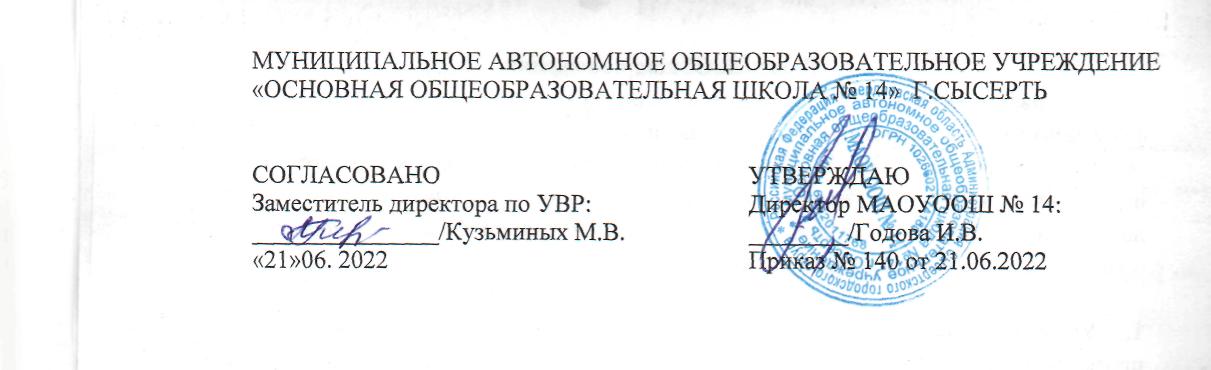 РАБОЧАЯ ПРОГРАММАпо учебному предмету«Изобразительное искусство»Предметная область «Искусство»I вариант5 класс 2022-2023 учебный годСоставитель программы:Брусницына Л.А..Учитель ИЗО.ПОЯСНИТЕЛЬНАЯ ЗАПИСКАДанная программа предназначена для обучающихся с легкой умственной отсталостью (интеллектуальными нарушениями) в соответствии с:Федеральным государственным образовательным стандартом образования обучающихся с умственной отсталостью (интеллектуальными нарушениями), утвержденному   приказом Министерства образования и науки РФ от 19 декабря 2014 года № 1599.Адаптированной основной общеобразовательной программой образования обучающихся с легкой умственной отсталостью (интеллектуальными нарушениями) (5 – 9 классы) федеральный государственный образовательный стандарт образования обучающихся с умственной отсталостью (интеллектуальными нарушениями) вариант 1. Учебным планом МАОУООШ № 14 на 2022-2023 учебный год.Основная цель изучения предмета заключается во всестороннем развитии личности обучающегося с умственной отсталостью (интеллектуальными нарушениями) в процессе приобщения его к художественной культуре и обучения умению видеть прекрасное в жизни и искусстве; формировании элементарных знаний об изобразительном искусстве, общих и специальных умений и навыков изобразительной деятельности (в рисовании, лепке, аппликации), развитии зрительного восприятия формы, величины, конструкции, цвета предмета, его положения в пространстве, а также адекватного отображения его в рисунке, аппликации, лепке; развитие умения пользоваться полученными практическими навыками в повседневной жизни.Основные задачи изучения предмета:воспитание интереса к изобразительному искусству.раскрытие значения изобразительного искусства в жизни человекавоспитание в детях эстетического чувства и понимания красоты окружающего мира, художественного вкуса.формирование    элементарных    знаний    о    видах    и    жанрах    изобразительного    искусства    искусствах.    Расширение    художественно-эстетического кругозора;развитие эмоционального восприятия произведений искусства, умения анализировать их содержание и формулировать своего мнения о них.формирование знаний элементарных основ реалистического рисунка.обучение    изобразительным   техникам    и    приёмам    с   использованием    различных    материалов,    инструментов    и    приспособлений,    в    том    числе экспериментирование и работа в нетрадиционных техниках.обучение разным видам изобразительной деятельности (рисованию, аппликации, лепке).обучение    правилам    и    законам    композиции,    цветоведения,    построения    орнамента    и    др.,    применяемых    в    разных    видах    изобразительной деятельности.формирование умения создавать простейшие художественные образы с натуры и по образцу, по памяти, представлению и воображению.развитие умения выполнять тематические и декоративные композиции.воспитание   у   обучающихся   умения   согласованно   и   продуктивно   работать   в   группах,   выполняя   определенный   этап   работы   для   получения результата общей изобразительной деятельности («коллективное рисование», «коллективная аппликация»).Коррекция недостатков психического и физического развития обучающихся на уроках изобразительного искусства заключается в
следующем:	коррекции познавательной деятельности учащихся путем систематического и целенаправленного воспитания и совершенствования у них правильного восприятия формы, строения, величины, цвета предметов, их положения в пространстве, умения находить в изображаемом объекте существенные признаки, устанавливать сходство и различие между предметами;развитии аналитических способностей, умений сравнивать, обобщать; формирование умения ориентироваться в задании, планировать художественные работы, последовательно выполнять рисунок, аппликацию, лепку предмета; контролировать свои действия;коррекции ручной моторики; улучшения зрительно-двигательной координации путем использования вариативных и многократно повторяющихся действий с применением разнообразных технических приемов рисования, лепки и выполнения аппликации.развитие зрительной памяти, внимания, наблюдательности, образного мышления, представления и воображения.ОБЩАЯ ХАРАКТЕРИСТИКА УЧЕБНОГО ПРЕДМЕТАИзобразительное искусство как школьный учебный предмет имеет важное коррекционно-развивающее значение. Уроки изобразительного искусства оказывают существенное воздействие на интеллектуальную, эмоциональную и двигательную сферы, способствуют формированию личности обучающегося, воспитанию у него положительных навыков и привычек. Программа содержит материал, помогающий достичь того уровня общеобразовательных знаний и умений, который необходим обучающимся для социальной адаптации.Общая характеристика учебного предмета «Изобразительное искусство» представлена следующими разделами:Подготовительный период обученияОбучение композиционной деятельностиРазвитие умений воспринимать и изображать форму предметов, пропорции, конструкциюРазвитие восприятия цвета предметов и формирование умения передавать его в живописиОбучение восприятию произведений искусства Программой предусматриваются следующие виды работы:рисование с натуры и по образцу (готовому изображению); рисование по памяти, представлению и воображению; рисование на свободную и заданную тему; декоративное рисование;лепка объемного и плоскостного изображения (барельеф на картоне) с натуры или по образцу, по памяти, воображению; лепка на тему; лепка декоративной композиции;выполнение плоскостной и полуобъемной аппликаций (без фиксации деталей на изобразительной поверхности («подвижная аппликация») и с фиксацией деталей на изобразительной плоскости с помощью пластилина и клея) с натуры, по образцу, представлению, воображению; выполнение предметной, сюжетной и декоративной аппликации;-	проведение бесед о содержании рассматриваемых репродукций с картины художников, книжной иллюстрации, картинки, произведения
народного и декоративно-прикладного искусства.МЕСТО УЧЕБНОГО ПРЕДМЕТА В УЧЕБНОМ ПЛАНЕУчебный предмет «Изобразительное искусство» входит в предметную область «Искусство» и относится к обязательной части учебного п3 лана образования обучающихся с легкой умственной отсталостью (интеллектуальными нарушениями).Согласно учебному плану на изучение учебного предмета «Изобразительное искусство» в 5 классе выделено 2 часа в неделю, в год 68 часов (34 учебные недели).ПЛАНИРУЕМЫЕ РЕЗУЛЬТАТЫ ОСВОЕНИЯ УЧЕБНОГО ПРЕДМЕТА Изобразительное искусство (V класс)Минимальный уровень:знание названий художественных материалов, инструментов и приспособлений; их свойств, назначения, правил хранения, обращения и санитарно-гигиенических требований при работе с ними;знание элементарных правил композиции, цветоведения, передачи формы предмета и др.;знание некоторых выразительных средств изобразительного искусства: «изобразительная поверхность», «точка», «линия», «штриховка», «пятно», «цвет»;пользование материалами для рисования, лепки;знание названий предметов, подлежащих рисованию, лепке;знание названий некоторых народных и национальных промыслов, изготавливающих игрушки: Дымково, Гжель, Городец, Каргополь и др.;следование при выполнении работы инструкциям учителя; рациональная организация своей изобразительной деятельности; планирование работы; осуществление текущего и заключительного контроля выполняемых практических действий и корректировка хода практической работы;владение некоторыми приемами лепки (раскатывание, сплющивание, отщипывание);рисование по образцу, с натуры, по памяти, представлению, воображению предметов несложной формы и конструкции; передача в рисунке содержания несложных произведений в соответствии с темой;применение приемов работы карандашом, гуашью, акварельными красками с целью передачи фактуры предмета;ориентировка в пространстве листа; размещение изображения одного или группы предметов в соответствии с параметрами изобразительной поверхности;адекватная передача цвета изображаемого объекта, определение насыщенности цвета, получение смешанных цветов и некоторых оттенков цвета;узнавание и различение в книжных иллюстрациях и репродукциях изображенных предметов и действий.Достаточный уровень:знание названий жанров изобразительного искусства (портрет, натюрморт, пейзаж и др.);знание названий некоторых народных и национальных промыслов (Дымково, Гжель, Городец, Хохлома и др.);знание основных особенностей некоторых материалов, используемых в рисовании, лепке;знание правил цветоведения, светотени, перспективы; построения орнамента, стилизации формы предмета и др.;знание способов лепки (конструктивный, пластический, комбинированный);следование при выполнении работы инструкциям учителя или инструкциям, представленным в других информационных источниках;оценка результатов собственной изобразительной деятельности и одноклассников (красиво, некрасиво, аккуратно, похоже на образец);применение разных способов лепки;рисование с натуры и по памяти после предварительных наблюдений, передача всех признаков и свойств изображаемого объекта;рисование по воображению;	различение и передача в рисунке эмоционального состояния и своего отношения к природе, человеку, семье и обществу; различение произведений живописи, графики, скульптуры, архитектуры и декоративно-прикладного искусства; различение жанров изобразительного искусства: пейзаж, портрет, натюрморт, сюжетное изображение.СОДЕРЖАНИЕ УЧЕБНОГО ПРЕДМЕТАСодержание   отражено   в   пяти   разделах:   «Подготовительный   период   обучения»,   «Обучение   композиционной   деятельности»,   «Развитие умений воспринимать и изображать форму предметов, пропорции, конструкцию»; «Развитие восприятия цвета предметов и формирование умения передавать его в живописи», «Обучение восприятию произведений искусства». Программой предусматриваются следующие виды работы:рисование   с   натуры  и   по   образцу  (готовому  изображению);  рисование   по   памяти,   представлению   и   воображению;   рисование  на   свободную  и заданную тему; декоративное рисование.лепка  объемного  и  плоскостного  изображения (барельеф  на картоне)  с  натуры или  по  образцу, по  памяти,  воображению;  лепка  на  тему;  лепка декоративной композиции;проведение    беседы    о    содержании    рассматриваемых    репродукций    с    картины    художников,    книжной    иллюстрации,    картинки,    произведения народного и декоративно-прикладного искусства.Подготовительный период обученияФормирование организационных умений: правильно держать и пользоваться инструментами (карандашами, кистью, красками),.Сенсорное воспитание: различение формы предметов при помощи зрения, осязания и обводящих движений руки; узнавание и показ основных геометрических фигур и тел (круг, квадрат, прямоугольник, шар, куб); узнавание, называние и отражение в рисунке цветов спектра; ориентировка на плоскости листа бумаги. Развитие моторики рук: формирование правильного удержания карандаша и кисточки; формирование умения владеть карандашом; формирование навыка произвольной регуляции нажима; произвольного темпа движения (его замедление и ускорение), прекращения движения в нужной точке; направления движения.Обучение композиционной деятельностиСодержанием уроков обучения композиционной деятельности    являются изображения явлений окружающей жизни и иллюстрирование отрывковиз литературных произведений.Перед    обучающимися    ставится    простейшие    изобразительные    задачи:    правильно    передавать    зрительное    соотношение    величин    предметов,учитывать в рисунках видимое уменьшение дальних предметов, усвоить правила загораживания одних предметов другими.Ставя      перед      обучающимися      задачу      передать      в      рисунке      какую-либо      тему,      раскрыть      сюжет      отрывка      литературного      произведения,проиллюстрировать текст-описание, нужно сосредоточить свои усилия на формирование у них замысла, активизации зрительных образов. Послеобъяснения учителя обучающиеся   рассказывают, что следует нарисовать, как, где и в какой последовательности.Развитие умений воспринимать и изображать форму предметов, пропорции, конструкциюФормирование понятий: форма, силуэт, элемент пропорции, узор, орнамент, скульптура, барельеф, симметрия.Разнообразие форм предметного мира.    Сходство и контраст форм. Геометрические фигуры. Природные формы. Трансформация форм. Передачаразнообразных предметов на плоскости и в пространстве и т.п.Обследование предметов, выделение их признаков и свойств, необходимых для передачи в рисунке, лепке предмета.Соотнесение формы предметов с геометрическими фигурами (метод обобщения).Передача пропорций предметов. Строение тела человека, животных и др.Передача движения различных одушевленных и неодушевленных предметов.Приемы и способы передачи формы предметов: лепка предметов из отдельных деталей и целого куска пластилина;Сходство и различия орнамента и узора. Виды орнаментов. Принципы построения орнамента в полосе, квадрате, круге, треугольнике (повторениеодного элемента на протяжении всего орнамента; чередование элементов по форме, цвету; расположение элементов по краю, углам, в центре ит.п.).Практическое применение приемов и способов передачи графических образов в лепке, рисункеРазвитие восприятия цвета предметов и формирование умения передавать его в рисунке с помощью красокПонятия: «цвет», «спектр», «краски», «акварель», «гуашь», «живопись» и т.д.Цвета      солнечного      спектра      (основные,      составные,      дополнительные).   Теплые       и       холодные       цвета.       Смешение       цветов.       Практическое овладение основами цветоведения. Различение     и      обозначением     словом,     некоторых      ясно     различимых оттенков цветов. Работа    кистью   и   красками,   получение   новых    цветов   и    оттенков   путем  смешения      на      палитре      основных      цветов,      отражение      светлости цвета (светло-зеленый, темно-зеленый и т.д.). Эмоциональное        восприятие       цвета.       Передача        с       помощью       цвета характера   персонажа,   его эмоционального    состояния    (радость,    грусть).    Роль   белых   и   черных   красок   в   эмоциональном   звучании   и   выразительность   образа.   Подбор цветовых  сочетаний при  создании  сказочных образов:  добрые, злые образы. Приемы	работы	акварельными	красками:	кистевое	письмо―  примакивание      кистью;       рисование      сухой      кистью; рисование по мокрому листу, послойная живопись (лессировка) и т.д.Обучение восприятию произведений искусстваПримерные темы бесед: «Изобразительное искусство в повседневной жизни человека. Работа художников, скульпторов, мастеров народных
промыслов, дизайнеров». «Виды изобразительного искусства». Рисунок, живопись, скульптура, декоративно-прикладное искусства,
архитектура, дизайн. «Как     и     о     чем     создаются     картины»     Пейзаж,     портрет,     натюрморт, сюжетная	картина.	Какие материалыиспользует художник (краски, карандаши     и     др.).Красота и разнообразие природы, человека, зданий, предметов, выраженные средствами живописи и графики. Художники создали произведения живописи и графики: И. Билибин, В. Васнецов, Ю. Васнецов, А. Пластов, В. Поленов, И Левитан, К. Юон, , И. Шишкин и т.д. «Как и о чем создаются скульптуры». Скульптурные изображения (статуя, бюст, статуэтка, группа из нескольких фигур). Какие материалы использует скульптор (мрамор, гранит, глина, пластилин и т.д.). Объем – основа языка скульптуры. Красота человека, животных, выраженная средствами скульптуры. Скульпторы создали произведения скульптуры: В. Ватагин, А. Опекушина, В. Мухина и т.д.«Как и для чего создаются произведения декоративно-прикладного искусства». Истоки этого искусства и его роль в жизни человека (украшение жилища, предметов быта, орудий труда, костюмы). Какие материалы используют художники-декораторы. Разнообразие форм в природе как основа декоративных форм в прикладном искусстве (цветы, раскраска бабочек, переплетение ветвей деревьев, морозные узоры  на  стеклах).   Сказочные  образы  в   народной   культуре   и   декоративно-прикладном   искусстве.   Ознакомление   с произведениями    наро6д ныххудожественных   промыслов   в   России   с   учетом местных        условий.	Произведения мастеров       расписных       промыслов       (хохломская, городецкая, гжельская, жостовская роспись и т.д.).ТЕМАТИЧЕСКОЕ ПЛАНИРОВАНИЕ С ОПРЕДЕЛЕНИЕМ ОСНОВНЫХ ВИДОВ ДЕЯТЕЛЬНОСТИ ОБУЧАЮЩИХСЯСамостоятельные творческие работыОПИСАНИЕ УЧЕБНО-МЕТОДИЧЕСКОГО И МАТЕРИАЛЬНО-ТЕХНИЧЕСКОГО ОБЕСПЕЧЕНИЯОБРАЗОВАТЕЛЬНОГО ПРОЦЕССАУ.М.К.:   «Изобразительное     искусство»     5     класс     (учебник   для   общеобразовательных   организаций,   реализующих   адаптированные   основные общеобразовательные программы)   Рау   М.Ю.,   Зыкова   М.А.-М.   изд. «Просвещение»,2021.Материально-техническое обеспечениеТехнические средства обучения (ноутбук, интерактивная доска, проектор)Медиатека (библиотека презентаций:по рисованию-80 презентаций, по лепке-30 презентаций,по аппликации-20 презентаций)Наглядно-иллюстративный материалнабор плакатов (декоративно-прикладное искусство, цветоведение, геометрические фигуры)набор альбомов с иллюстрацияминаглядные пособия (муляжи овощей и фруктов, вазы, игрушки, посуда, изделия декоративно-прикладного искусства)раздаточный материал (шаблоны и трафареты)карточки с изображением фигур и цветовМатериалы для художественной деятельности: альбомы, краски акварельные , гуашевые, бумага белая и цветная, фломастеры, восковые мелки, кисти разных размеров, банки для воды, стеки (набор),скалки, пластилин/глина, клей, ножницы, рамы для оформления работ. Учебно-методическая литератураГрошенков И.А. Изобразительная деятельность в специальной (коррекционной) школе VIII вида: Учеб. пособие для студ. высш. пед. учеб. заведений. -- М.: Издательский центр "Академия", 2002Баряева Л. Б., Гаврилушкина О. П., Зарин А. П.,Соколова Н. Д. Программа воспитания и обучения школьников с интеллектуальной недостаточностью. — СПб.: Издательство «СОЮЗ», 2003. — 320 с. — (Коррекционная педагогика)Цифровые образовательные ресурсыСайты учителей изобразительного искусства https://infourok.ru/Информационные материалы для уроков изобразительного искусства https://multiurok.ru Информационные материалы для уроков изобразительного искусства https://nsportal.ru№ТемаКоличество часов1.Творческая работа «Рисование простого натюрморта»1 час2.Творческая работа «Новогодний маскарад»1 час3.Творческая работа «Рисование с натуры объемного предмета»1 час4.Промежуточная аттестация. Творческая работа «Натюрморт на окне»1 час5.Творческая работа «Рисование с натуры весенних цветов»1 час№1.2. 3. 4.5.Тема урокаКол-во. часОсновные виды учебной деятельности обучающиихся№1.2. 3. 4.5.1 четверть16 час№1.2. 3. 4.5.«Веточка        дуба».        Рисование        и акварельными    красками    способом работы «по-сырому»1Работа по презентации. Отгадывание загадок о деревьях. Сравнение листа березы и листа дуба. Пальчиковая гимнастика. Анализ образца. Составление плана работы. Работа в технике по-сырому. Поэтапное рисование по инструкции учителя с опорой на иллюстрации. Самостоятельная работа обучающихся.№1.2. 3. 4.5.Рисование       с       натуры       кленовых листьев.1Работа по презентации. Рассматривание картин художников. Сравнение листьев по форме и цвету. Анализ образца. Составление плана работы. Поэтапное рисование по инструкции учителя с опорой на иллюстрации. Самостоятельная работа обучающихся.№1.2. 3. 4.5.Лепка осенних листьев.1Работа по презентации. Анализ образца. Составление плана работы. Работа в технике пластилинография. Поэтапная лепка по инструкции учителя с опорой на иллюстрации. Смешивание нескольких цветов. Самостоятельная работа   обучающихся.№1.2. 3. 4.5.Рассматривание                                       картин художников       на       тему       «Красота русской природы. Пейзаж»1Работа по презентации. Виды и жанры изобразительного искусства. Пейзаж. Определение ориентации рисунка по отношению к листу бумаги. Передача в рисунке строения предмета, формы, пропорции, перспективу. Поэтапное рисование по инструкции учителя с опорой на иллюстрации. Самостоятельная работа   обучающихся.№1.2. 3. 4.5.Рисование «Деревья на ветру»1Работа по презентации. Рассматривание картин художников. Сравнение листьев по форме и цвету.   Анализ   образца.   Составление   плана   работы.   Поэтапное   рисование   по   инструкци7и6. 7.8.9.10.11. 12. 13.14. 15. 16.учителя с опорой на иллюстрации. Самостоятельная работа обучающихся6. 7.8.9.10.11. 12. 13.14. 15. 16.Рисование «Необычные дома»1Работа по презентации. Рассматривание картин художников. Пальчиковая гимнастика. Анализ образца. Составление плана работы. Самостоятельная работа обучающихся.6. 7.8.9.10.11. 12. 13.14. 15. 16.Рисование «Деревья осенью»1Работа по презентации. Сравнение осенних деревьев, листьев по форме и цвету (работа с иллюстративным материалом). Пальчиковая гимнастика. Анализ образца. Составление плана работы. Поэтапное рисование по инструкции учителя с опорой на иллюстрации. Самостоятельная работа обучающихся6. 7.8.9.10.11. 12. 13.14. 15. 16.Лепка «Осенний листопад»1Работа по презентации. Сравнение осенних деревьев по форме и цвету Анализ образца. Составление плана работы. Работа в технике пластилинография. Поэтапная лепка по инструкции учителя с опорой на иллюстрации. Смешивание нескольких цветов. Самостоятельная работа   обучающихся.6. 7.8.9.10.11. 12. 13.14. 15. 16.«Дымковская игрушка». Рисование барыни1Работа по презентации. Жанры изобразительного искусства. Декоративно-прикладное искусство. Определение ориентации рисунка по отношению к листу бумаги. Передача в рисунке строения предмета, формы, пропорции. Поэтапное рисование по инструкции учителя с опорой на иллюстрации. Самостоятельная работа   обучающихся6. 7.8.9.10.11. 12. 13.14. 15. 16.Рисование        с        натуры        осеннего букета.1Работа по презентации. Виды и жанры изобразительного искусства. Натюрморт. Определение ориентации рисунка по отношению к листу бумаги. Передача в рисунке строения предмета, формы, пропорции, цвет предметов. Поэтапное рисование по инструкции учителя с опорой на иллюстрации. Самостоятельная работа   обучающихся.6. 7.8.9.10.11. 12. 13.14. 15. 16.Рисование       «В        осеннем       лесу» (графическое построение)1Работа по презентации. Рисование животных по схеме. Анализ образца. Составление плана работы. Поэтапное рисование по инструкции учителя с опорой на иллюстрации. Рисование фона. Самостоятельная работа обучающихся.6. 7.8.9.10.11. 12. 13.14. 15. 16.Рисование       «В        осеннем       лесу» (работа в цвете)1Работа по презентации. Рисование животных по схеме. Анализ образца. Составление плана работы. Поэтапное рисование по инструкции учителя с опорой на иллюстрации. Самостоятельная работа обучающихся.6. 7.8.9.10.11. 12. 13.14. 15. 16.Рисование    «Главные    и    составные цвета»1Работа с презентацией (видео). Значение понятий главные и составные цвета. Игра «Угадай цвет». Составление плана работы. Пальчиковая гимнастика. Поэтапное рисование по инструкции учителя с опорой на иллюстрации. Работа с палитрой. Самостоятельное раскрашивание красками.6. 7.8.9.10.11. 12. 13.14. 15. 16.Рисование «Цветные пятна»1Работа с презентацией (видео). Понятия- пятно, прорисовка. Составление плана работы. Пальчиковая гимнастика. Поэтапное рисование акварелью по инструкции учителя с опорой на иллюстрации. Дополнение рисунка фломастерами самостоятельно.6. 7.8.9.10.11. 12. 13.14. 15. 16.Декоративное   рисование    -    узор    в круге из стилизованных природных форм. Творческая         работа   «Рисование       простого натюрморта»1Работа по презентации. Анализ образца. Составление плана работы. Поэтапное рисование по инструкции учителя с опорой на иллюстрации. Самостоятельная работа обучающихся. Самостоятельная работа                                                                                                                                                                                                             1.2.3.4. 5.6.7. 8. 9.1.2.3.4. 5.6.7. 8. 9.2 четверть16 час1.2.3.4. 5.6.7. 8. 9.Рассматривание                                       картин художников на тему «Натюрморт». Рисование натюрморта с натуры1Работа по презентации. Виды и жанры изобразительного искусства. Натюрморт. Определение ориентации рисунка по отношению к листу бумаги. Передача в рисунке строения предмета, формы, пропорции, цвет предметов. Поэтапное рисование по инструкции учителя с опорой на иллюстрации. Самостоятельная работа   обучающихся.1.2.3.4. 5.6.7. 8. 9.Рассматривание                                       картин художников на тему «Натюрморт». Рисование натюрморта с натуры1Работа по презентации. Определение ориентации рисунка по отношению к листу бумаги. Передача в рисунке строения предмета, формы, пропорции, цвет предметов. Поэтапное рисование по инструкции учителя с опорой на иллюстрации. Самостоятельная работа обучающихся.1.2.3.4. 5.6.7. 8. 9.Рисование          на          сюжет          «Мама готовит обед» (построение)1Работа по презентации. Виды и жанры изобразительного искусства. Изучение (продумывание) сюжетной картинки. Композиция рисунка. Уточнение пропорций, размеров изображаемых предметов. Поэтапное рисование по инструкции учителя с опорой на иллюстрации. Самостоятельная работа   обучающихся.1.2.3.4. 5.6.7. 8. 9.Рисование          на          сюжет          «Мама готовит обед» (работа в цвете)1Работа по презентации. Работа акварельными красками. Работа с палитрой. Поэтапное рисование по инструкции учителя с опорой на иллюстрации. Самостоятельная работа обучающихся.1.2.3.4. 5.6.7. 8. 9.Рисование       «Сосуды       из       разных материалов»                              (графическое построение)1Рисование натюрморта. Изучение формы предметов. Создание формы из простых фигур. Форма и создание композиции. Анализ предметов. Показ действий. Работа по схеме. Поэтапное рисование по инструкции учителя с опорой на иллюстрации. Самостоятельная работа   обучающихся.1.2.3.4. 5.6.7. 8. 9.Рисование «Сосуды из разных материалов» (работа в цвете)1Рисование натюрморта. Изучение формы предметов. Создание формы из простых фигур. Форма и создание композиции. Анализ предметов. Показ действий. Работа по схеме. Поэтапное рисование по инструкции учителя с опорой на иллюстрации. Самостоятельная работа   обучающихся.1.2.3.4. 5.6.7. 8. 9.Рисование      на      тему      «Животные готовятся      к      зиме»     (графическое построение)1Работа по презентации. Рисование животных по схеме. Анализ образца. Составление плана работы. Поэтапное рисование по инструкции учителя с опорой на иллюстрации. Рисование фона. Самостоятельная работа обучающихся.1.2.3.4. 5.6.7. 8. 9.Рисование      на      тему      «Животные готовятся к зиме» (работа в цвете)1Работа по презентации. Рисование животных по схеме. Анализ образца. Составление плана работы. Поэтапное рисование по инструкции учителя с опорой на иллюстрации. Самостоятельная работа обучающихся.1.2.3.4. 5.6.7. 8. 9.Рассматривание                                       картин художников          на          тему          «Зима пришла».      Рисование     натюрморта их еловых веток1Работа по презентации. Жанры изобразительного искусства. Натюрморт. Определение ориентации рисунка по отношению к листу бумаги. Передача в рисунке строения предмета, формы, пропорции, цвет предметов. Передача в рисунке времени года. Поэтапное рисование по инструкции учителя с опорой на иллюстрации. Самостоятельная работа   обучающихся.    910.11. 12. 13. 14.15. 16.1.2.3.4.Рисование   натюрморта   их   еловых веток1Работа по презентации. Определение ориентации рисунка по отношению к листу бумаги. Передача в рисунке строения предмета, формы, пропорции, цвет предметов. Поэтапное рисование по инструкции учителя с опорой на иллюстрации. Самостоятельная работа обучающихся.10.11. 12. 13. 14.15. 16.1.2.3.4.Декоративное рисование «Необычная ёлка»1Работа по презентации. Рассматривание картин художников. Пальчиковая гимнастика. Анализ образца. Составление плана работы. Самостоятельная работа обучающихся.10.11. 12. 13. 14.15. 16.1.2.3.4.Рисование орнамента в прямоугольнике.1Работа по презентации. Виды орнамента. Анализ образца. Составление плана работы.. Самостоятельная работа обучающихся.10.11. 12. 13. 14.15. 16.1.2.3.4.Рисование на тему «Хоровод»1Работа по презентации. Рассматривание картин художников. Пальчиковая гимнастика. Анализ образца. Составление плана работы. Самостоятельная работа обучающихся.10.11. 12. 13. 14.15. 16.1.2.3.4.Рисование на тему  «Хвойный  лес» (графическое построение)1Работа по презентации. Виды и жанры изобразительного искусства. Пейзаж. Определение ориентации рисунка по отношению к листу бумаги. Передача в рисунке строения предмета, формы, пропорции, перспективу. Поэтапное рисование по инструкции учителя с опорой на иллюстрации. Работа с фоном. Самостоятельная работа   обучающихся10.11. 12. 13. 14.15. 16.1.2.3.4.Рисование на тему  «Хвойный  лес» (работа в цвете)1Работа по презентации. Анализ образца. Составление плана работы. Поэтапное рисование по инструкции учителя с опорой на иллюстрации. Самостоятельная работа   обучающихся10.11. 12. 13. 14.15. 16.1.2.3.4.Творческая      работа      «Новогодний маскарад»1Самостоятельная работа10.11. 12. 13. 14.15. 16.1.2.3.4.3 четверть20 час10.11. 12. 13. 14.15. 16.1.2.3.4.Рассматривание картин художников на тему «Портрет». Рисование портрета1Работа по презентации. Виды и жанры изобразительного искусства. Портрет. Определение ориентации рисунка по отношению к листу бумаги. Передача в рисунке строения предмета, формы, пропорции, частей лица. Анализ образца Поэтапное рисование по инструкции учителя с опорой на иллюстрации. Самостоятельная работа   обучающихся.10.11. 12. 13. 14.15. 16.1.2.3.4.Рассматривание картин художников на тему «Портрет». Рисование портрета в профиль1Работа по презентации. Определение ориентации рисунка по отношению к листу бумаги. Передача в рисунке строения предмета, формы, пропорции, частей лица. Анализ образца. Поэтапное рисование по инструкции учителя с опорой на иллюстрации. Самостоятельная работа   обучающихся10.11. 12. 13. 14.15. 16.1.2.3.4.Рассматривание                                       картин художников    на    тему    «Добрые    и злые герои сказок».1Работа с презентацией (видео). Жанр портрета. Изображение мимики героев сказок. Передача в рисунке строения предмета, формы, пропорции. Поэтапное выполнение работы совместно с учителем, с опорой на иллюстрации. Самостоятельная работа   обучающихся.10.11. 12. 13. 14.15. 16.1.2.3.4.Рисование героев сказок1Работа с презентацией (видео). Жанр портрета. Изображение мимики героев сказок. Поэтапное выполнение работы совместно с учителем, с опорой на иллюстрации. Работа с палитрой, гуашью. Подбор соответствующих цветов для изображения добрых и злых героев. Самостоятельная работа   обучающихся.                                                                                                                                                              105. 6. 7.8. 9.10. 11. 12.13. 14. 15.Рисование узора на рукавичке.1Работа с презентацией (видео). Отгадывание загадок о зимней одежде. Виды орнаментов, узоров. Анализ образца. Составление плана работы. Пальчиковая гимнастика. Самостоятельная работа обучающихся.5. 6. 7.8. 9.10. 11. 12.13. 14. 15.Рисование «Фигура человека»1Работа с презентацией (видео). Изображение фигуры человека. Передача в рисунке пропорций. Анализ образца. Составление плана работы Поэтапное выполнение работы совместно с учителем, с опорой на иллюстрации. Самостоятельная работа   обучающихся.5. 6. 7.8. 9.10. 11. 12.13. 14. 15.Рассматривание картин художников на тему «Зимние забавы». Рисование человека в движении1Работа   по   презентации.   Определение   ориентации   рисунка   по   отношению   к   листу  бумаги. Передача    в    рисунке    формы,    пропорции     фигуры.    Анализ    образца.    Составление    плана работы      Поэтапное      выполнение      работы      совместно      с      учителем,      с      опорой      на иллюстрации. Самостоятельная работа   обучающихся.5. 6. 7.8. 9.10. 11. 12.13. 14. 15.Рисование человека в движении1Работа по презентации. Передача в рисунке формы, пропорции фигуры. Анализ образца. Составление плана работы Поэтапное выполнение работы совместно с учителем, с опорой на иллюстрации. Самостоятельная работа   обучающихся.5. 6. 7.8. 9.10. 11. 12.13. 14. 15.Рассматривание     картин      на     тему «Профессия-иллюстратор      детских книг» Рисование обложки к сказке «Муха-цокотуха»1Работа с презентацией. Художники-иллюстраторы Е.Чарушин, Ю.Васнецов.И.Билибин. Виды книжной иллюстрации. Анализ образца. Составление плана работы. Поэтапное выполнение работы совместно с учителем, с опорой на иллюстрации Последовательность выполнения рисунка- набросок, роспись. Самостоятельная работа   обучающихся.5. 6. 7.8. 9.10. 11. 12.13. 14. 15.Рисование    иллюстрации    к    сказке «Маша и медведь»1Работа с иллюстративным материалом. Анализ образца. Составление плана работы. Последовательность     выполнения     рисунка-     набросок,     роспись.     Самостоятельная     работа обучающихся.5. 6. 7.8. 9.10. 11. 12.13. 14. 15.Рисование          плаката          ко          Дню Защитника Отечества1Работа с презентацией (видео). Рассматривание плакатов. Анализ образца. Составление композиции работы. Поэтапное рисование по инструкции учителя с опорой на иллюстрации. Самостоятельная работа   обучающихся5. 6. 7.8. 9.10. 11. 12.13. 14. 15.Рассматривание            и            рисование простейших                                изображений предметов.       Сравнивание       их       по форме, расположению.1Просмотр презентации(видео). Рассматривание предметов, рисование, учитывая форму, положение, перспективу. Анализ образца. Составление плана работы. Поэтапное выполнение работы совместно с учителем, с опорой на иллюстрации Последовательность выполнения рисунка- набросок, роспись. Самостоятельная работа   обучающихся.5. 6. 7.8. 9.10. 11. 12.13. 14. 15.Декоративное рисование «Портрет мамы»1Работа по презентации. Передача в рисунке формы, пропорции. Анализ образца. Составление плана работы. Поэтапное выполнение работы совместно с учителем, с опорой на иллюстрации. Самостоятельная работа   обучающихся.5. 6. 7.8. 9.10. 11. 12.13. 14. 15.Декоративное рисование «Букет  на праздник»1Работа с иллюстративным материалом. Анализ образца. Составление плана работы. Последовательность     выполнения     рисунка-     набросок,     роспись.     Самостоятельная     работа обучающихся.5. 6. 7.8. 9.10. 11. 12.13. 14. 15.Рассматривание                                       картин художников      на      тему       «Бытовой жанр».      Рисование       «Деревенский дом»1Просмотр презентации. Жанры изобразительного искусства. Бытовой жанр. Описание картины. Передний и задний план. Передача в рисунке формы, пропорции, перспективы. Анализ   образца.   Составление   плана   работы.   Поэтапное   выполнение   работы   совместно  с учителем, с опорой на иллюстрации. Самостоятельная работа   обучающихся.16. 17. 18. 1920.1.2. 3. 4.5. 6.Рисование «Деревенский дом»1Работа по презентации. Передача в рисунке формы, пропорции. Анализ образца. Составление плана работы Поэтапное выполнение работы совместно с учителем, с опорой на иллюстрации. Самостоятельная работа   обучающихся.16. 17. 18. 1920.1.2. 3. 4.5. 6.Рассматривание     картин      на      тему «Профессия-скульптор». Рисование Памятник животному1Просмотр презентации. Виды изобразительного искусства. Скульптура. Памятники. Мемориалы. Анализ образца. Составление плана работы Поэтапное выполнение работы совместно с учителем, с опорой на иллюстрации. Самостоятельная работа   обучающихся.16. 17. 18. 1920.1.2. 3. 4.5. 6.Декоративное   рисование    -    узор    в треугольнике       из       стилизованных природных форм.1Работа по презентации. Анализ образца. Составление плана работы. Поэтапное рисование по инструкции учителя с опорой на иллюстрации. Самостоятельная работа обучающихся.16. 17. 18. 1920.1.2. 3. 4.5. 6.Рисование       на       тему «Осторожно, дорога!»1Работа по презентации. Передача в рисунке формы, пропорции. Анализ образца. Составление плана работы Поэтапное выполнение работы совместно с учителем, с опорой на иллюстрации. Самостоятельная работа   обучающихся.16. 17. 18. 1920.1.2. 3. 4.5. 6.Творческая     работа     «Рисование     с натуры объемного предмета»1Самостоятельная работа16. 17. 18. 1920.1.2. 3. 4.5. 6.4 четверть16 час16. 17. 18. 1920.1.2. 3. 4.5. 6.Рассматривание     картин      на      тему «Художник-анималист». Рисование животных Красной книги.1Просмотр презентации. Виды изобразительного искусства. Анималистический жанр Анализ образца. Составление плана работы Поэтапное выполнение работы совместно с учителем, с опорой на иллюстрации. Рисование графического изображения. Самостоятельная работа   обучающихся.16. 17. 18. 1920.1.2. 3. 4.5. 6.Лепкаживотных Красной книги1Работа по презентации. Анализ образца. Составление плана работы. Работа в технике пластилинография. Поэтапная лепка по инструкции учителя с опорой на иллюстрации. Смешивание нескольких цветов. Самостоятельная работа обучающихся.16. 17. 18. 1920.1.2. 3. 4.5. 6.Рисунок        «Фантастический космос»1Работа по презентации Беседа о видах транспорта. Разгадывание загадок. Составление плана работы. Пальчиковая  гимнастика. Анализ образца   Самостоятельная  работа  обучающихся. Презентация  своей работы.16. 17. 18. 1920.1.2. 3. 4.5. 6.Рассматривание                                       картин художников       на       тему       «Встреча весны».           Рисование           весеннего пейзажа1Работа по презентации. Жанр изобразительного искусства-пейзаж. Определение ориентации рисунка по отношению к листу бумаги. Передача в рисунке строения предмета, формы, пропорции, перспективу. Анализ образца. Составление плана работы Поэтапное рисование по инструкции учителя с опорой на иллюстрации. Самостоятельная работа   обучающихся.16. 17. 18. 1920.1.2. 3. 4.5. 6.Рисование весеннего пейзажа1Работа по презентации. Рассматривание картин художников. Сравнение листьев по форме и цвету. Анализ образца. Составление плана работы. Поэтапное рисование по инструкции учителя с опорой на иллюстрации. Самостоятельная работа обучающихся16. 17. 18. 1920.1.2. 3. 4.5. 6.Промежуточная                   аттестация. Творческая  работа   «Натюрморт   на окне»1Самостоятельная работа16. 17. 18. 1920.1.2. 3. 4.5. 6.Декоративное                                   рисование «Украшение      посуды      хохломской росписью»1Работа по презентации. Жанры изобразительного искусства. Декоративно-прикладное искусство. Анализ образца. Составление плана работы. Поэтапное рисование по инструкции учителя с опорой на иллюстрации. Самостоятельная работа   обучающихся16. 17. 18. 1920.1.2. 3. 4.5. 6.Рисование     «Хохломской     узор     на кружке»1Работа по презентации. Определение ориентации рисунка по отношению к листу бумаги. Анализ образца. Составление плана работы Поэтапное рисование по инструкции учителя с опорой на иллюстрации. Самостоятельная работа   обучающихся.16. 17. 18. 1920.1.2. 3. 4.5. 6.Открытка к празднику День Победы.1Работа по презентации. Определение ориентации рисунка по отношению к листу бумаги. Анализ образца. Составление плана работы Поэтапное рисование по инструкции учителя с опорой на иллюстрации. Самостоятельная работа   обучающихся.16. 17. 18. 1920.1.2. 3. 4.5. 6.Рисование плаката к 9 мая1Работа с презентацией (видео). Рассматривание плакатов «Родина-мать зовет».   Составление композиции работы. Поэтапное рисование по инструкции учителя с опорой на иллюстрации. Самостоятельная работа   обучающихся16. 17. 18. 1920.1.2. 3. 4.5. 6.Рисование            «Весенние            цветы: гиацинт»1Работа с презентацией (видео). Пальчиковая гимнастика. Анализ образца. Составление плана работы. Поэтапное рисование по инструкции учителя с опорой на иллюстрации. Самостоятельная работа   обучающихся16. 17. 18. 1920.1.2. 3. 4.5. 6.Рассматривание      иллюстраций      на тему    «Музеи    России».    Рисование «Поход в музей»1Просмотр презентации. Работа с иллюстративным материалом. Определение ориентации рисунка по отношению к листу бумаги. Анализ образца. Составление плана работы. Поэтапное выполнение работы совместно с учителем, с опорой на иллюстрации. Рисование графического изображения. Самостоятельная работа   обучающихся.16. 17. 18. 1920.1.2. 3. 4.5. 6.Рисование «Поход в музей»1Работа по презентации. Анализ образца. Составление плана работы Поэтапное рисование по инструкции учителя с опорой на иллюстрации. Работа с цветом. Самостоятельная работа обучающихся.16. 17. 18. 1920.1.2. 3. 4.5. 6.Рисование                          геометрического орнамента        в        круге        (лоскутная салфетка)1Работа по презентации. Виды народных орнаментов. Анализ образца. Составление плана работы. Поэтапное рисование по инструкции учителя с опорой на иллюстрации. Самостоятельная работа обучающихся.16. 17. 18. 1920.1.2. 3. 4.5. 6.Лепка в технике пластилинография «Цветущие сады. Деревья»1Работа по презентации. Анализ образца. Составление плана работы. Работа в технике пластилинография. Поэтапная лепка по инструкции учителя с опорой на иллюстрации. Смешивание нескольких цветов. Самостоятельная работа обучающихся.16. 17. 18. 1920.1.2. 3. 4.5. 6.Творческая     работа     «Рисование     с натуры весенних цветов»1Самостоятельная работа